 

Application to be exempt from liquidity requirements on a consolidated basis under MIFIDPRU 2.5.19R 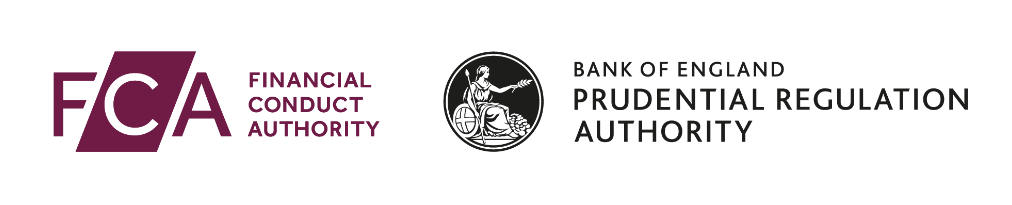 Full name of applicant firm	1.1	Details of Senior Manager responsible for this applicationIf the application is being made in respect of a MIFIDPRU investment firm or another SMCR firm, we would expect the individual responsible for it to hold a senior management function (SMF).	2.1	Please list all MIFIDPRU investment firms within the investment firm group and confirm whether they are subject to the rules in MIFIDPRU 6 on an individual basis.2.2		Please explain, in detail, why an exemption from the consolidated application of the liquidity requirements in MIFIDPRU 6 is appropriate – taking into account the nature, scale and complexity of the investment firm group. Please substantiate your response by providing supporting information.	Supporting information attached1Contact detailsTitleFirst namesSurnameJob title /positionIndividual reference number (if applicable)2About the exemptionFRNMIFIDPRU investment firm nameSubject to liquidity requirements on an individual basis?	Yes	No	Yes	No	Yes	No	Yes	No	Yes	No	Yes	No	Yes	No	Yes	No	Yes	No